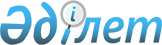 Алматы облыстық мәслихатының 2017 жылғы 15 желтоқсандағы "Алматы облысының 2018-2020 жылдарға арналған облыстық бюджеті туралы" № 26-128 шешіміне өзгерістер енгізу туралыАлматы облыстық мәслихатының 2018 жылғы 17 сәуірдегі № 30-156 шешімі. Алматы облысы Әділет департаментінде 2018 жылы 2 мамырда № 4667 болып тіркелді
      2008 жылғы 4 желтоқсандағы Қазақстан Республикасының Бюджет кодексінің 106-бабының 4-тармағына, "Қазақстан Республикасындағы жергілікті мемлекеттік басқару және өзін-өзі басқару туралы" 2001 жылғы 23 қаңтардағы Қазақстан Республикасы Заңының 6-бабының 1-тармағының 1) тармақшасына сәйкес, Алматы облыстық мәслихаты ШЕШІМ ҚАБЫЛДАДЫ:
      1. Алматы облыстық мәслихатының "Алматы облысының 2018-2020 жылдарға арналған облыстық бюджеті туралы" 2017 жылғы 15 желтоқсандағы № 26-128 (Нормативтік құқықтық актілерді мемлекеттік тіркеу тізілімінде № 4452 тіркелген, 2018 жылдың 8 қаңтарында Қазақстан Республикасының Нормативтік құқықтық актілерінің эталондық бақылау банкінде жарияланған) шешіміне келесі өзгерістер енгізілсін:
      көрсетілген шешімнің 1-тармағы жаңа редакцияда баяндалсын:
      "1. 2018-2020 жылдарға арналған облыстық бюджет тиісінше осы шешімнің 1, 2 және 3-қосымшаларына сәйкес, оның ішінде 2018 жылға келесі көлемдерде бекітілсін:
      1) кірістер 307 269 423 мың теңге, оның ішінде мыналар бойынша:
      салықтық түсiмдер 38 263 764 мың теңге;
      салықтық емес түсiмдер 2 647 259 мың теңге;
      негiзгi капиталды сатудан түсетін түсiмдер 10 000 мың теңге;
      трансферттер түсімдері 266 348 400 мың теңге;
      2) шығындар 304 759 865 мың теңге;
      3) таза бюджеттік кредиттеу 5 380 764 мың теңге, оның ішінде:
      бюджеттік кредиттер 8 604 113 мың теңге;
      бюджеттік кредиттерді өтеу 3 223 349 мың теңге;
      4) қаржы активтерiмен жасалатын операциялар бойынша сальдо 6 631 802 мың теңге, оның ішінде:
      қаржылық активтерді сатып алу 6 631 802 мың теңге;
      5) бюджет тапшылығы (профициті) (-) 9 503 008 мың теңге;
      6) бюджет тапшылығын қаржыландыру (профицитін пайдалану 9 503 008 мың теңге.".
      2. Көрсетілген шешімнің 1-қосымшасы осы шешімнің қосымшасына сәйкес жаңа редакцияда баяндалсын. 
      3. Осы шешімнің орындалуын бақылау Алматы облыстық мәслихатының "Бюджет, тарифтік саясат және заңдылықтың сақталуын қамтамасыз ету мәселелері бойынша" тұрақты комиссиясына жүктелсін.
      4. Осы шешім 2018 жылғы 1 қаңтардан бастап қолданысқа енгiзiледi. Алматы облысының 2018 жылға арналған облыстық бюджеті
					© 2012. Қазақстан Республикасы Әділет министрлігінің «Қазақстан Республикасының Заңнама және құқықтық ақпарат институты» ШЖҚ РМК
				
      Алматы облыстық мәслихатының

      сессия төрағасы 

Б. Байтаев

      Алматы облыстық мәслихатының

      хатшысының міндетін атқарушы 

Қ. Дөнсебаев
Алматы облыстық мәслихатының 2018 жылғы "17" сәуірдегі Алматы облыстық мәслихатының 2017 жылғы 15 желтоқсандағы "Алматы облысының 2018-2020 жылдарға арналған облыстық бюджеті туралы" № 26-128 шешіміне өзгерістер мен толықтыру енгізу туралы" № 30-156 шешіміне қосымшаАлматы облыстық мәслихатының 2017 жылғы 15 желтоқсандағы "Алматы облысының 2018-2020 жылдарға арналған облыстық бюджеті туралы" № 26-128 шешімімен бекітілген 1-қосымша
Санаты
Санаты
Санаты
Санаты
 

Сомасы, 

мың теңге
Сынып
Сынып
Атауы
 

Сомасы, 

мың теңге
Ішкі сынып
Ішкі сынып
 

Сомасы, 

мың теңге
I. Кірістер
307 269 423
1
Салықтық түсімдер
38 263 764
01
Табыс салығы
16 955 175
2
Жеке табыс салығы
16 955 175
03
Әлеуметтiк салық
19 772 388
1
Әлеуметтік салық
19 772 388
05
Тауарларға, жұмыстарға және қызметтер көрсетуге салынатын iшкi салықтар
1 536 201
3
Табиғи және басқа ресурстарды пайдаланғаны үшiн түсетiн түсiмдер
1 536 201
2
Салықтық емес түсiмдер
2 647 259
01
Мемлекет меншігінен түсетін түсімдер
137 105
5
Мемлекет меншігіндегі мүлікті жалға беруден түсетін кірістер
89 582
7
Мемлекеттік бюджеттен берілген кредиттер бойынша сыйақы
47 523
04
Мемлекеттік бюджеттен қаржыландырылатын, сондай-ақ Қазақстан Республикасы Ұлттық Банкінің бюджетінен (шығыстар сметасынан) ұсталатын және қаржыландырылатын мемлекеттік мекемелер салатын айыппұлдар, өсімпұлдар, санкциялар, өндіріп алулар
2 462 654
1
Мұнай секторы ұйымдарынан түсетін түсімдерді қоспағанда, мемлекеттік бюджеттен қаржыландырылатын, сондай-ақ Қазақстан Республикасы Ұлттық Банкінің бюджетінен (шығыстар сметасынан) ұсталатын және қаржыландырылатын мемлекеттік мекемелер салатын айыппұлдар, өсімпұлдар, санкциялар, өндіріп алулар
2 462 654
06
Басқа да салықтық емес түсiмдер
47 500
1
Басқа да салықтық емес түсiмдер
47 500
3
Негізгі капиталды сатудан түсетін түсімдер
10 000
01
Мемлекеттік мекемелерге бекітілген мемлекеттік мүлікті сату
10 000
1
Мемлекеттік мекемелерге бекітілген мемлекеттік мүлікті сату
10 000
4
Трансферттердің түсімдері
266 348 400
01
Төмен тұрған мемлекеттiк басқару органдарынан трансферттер 
77 826 278
2
Аудандық (қалалық) бюджеттерден трансферттер
77 826 278
02
Мемлекеттiк басқарудың жоғары тұрған органдарынан түсетiн трансферттер
188 522 122
1
Республикалық бюджеттен түсетiн трансферттер
188 522 122
Функционалдық топ
Функционалдық топ
Функционалдық топ
Функционалдық топ
Функционалдық топ
 

Сомасы, мың теңге
Кіші функция 
Кіші функция 
Кіші функция 
Кіші функция 
 

Сомасы, мың теңге
Бюджеттік бағдарламалардың әкiмшiсi
Бюджеттік бағдарламалардың әкiмшiсi
Бюджеттік бағдарламалардың әкiмшiсi
 

Сомасы, мың теңге
Бағдарлама
Бағдарлама
 

Сомасы, мың теңге
Атауы
 

Сомасы, мың теңге
II. Шығындар
304 759 865
01
Жалпы сипаттағы мемлекеттiк қызметтер 
5 297 000
1
Мемлекеттiк басқарудың жалпы функцияларын орындайтын өкiлдi, атқарушы және басқа органдар
3 988 751
110
Облыс мәслихатының аппараты
72 830
001
Облыс мәслихатының қызметін қамтамасыз ету жөніндегі қызметтер
70 547
003
Мемлекеттік органның күрделі шығыстары
2 283
120
Облыс әкімінің аппараты
3 683 921
001
Облыс әкімінің қызметін қамтамасыз ету жөніндегі қызметтер
2 117 111
004
Мемлекеттік органның күрделі шығыстары
670 917
007
Ведомстволық бағыныстағы мемлекеттік мекемелерінің және ұйымдарының күрделі шығыстары
611 727
009
Аудандық маңызы бар қалалардың, ауылдардың, кенттердің, ауылдық округтердің әкімдерін сайлауды қамтамасыз ету және өткізу
32 368
013
Облыс Қазақстан халқы Ассамблеясының қызметін қамтамасыз ету
201 798
113
Жергілікті бюджеттерден берілетін ағымдағы нысаналы трансферттер
50 000
282
Облыстың тексеру комиссиясы
232 000
001
Облыстың тексеру комиссиясының қызметін қамтамасыз ету жөніндегі қызметтер 
232 000
2
Қаржылық қызмет
411 218
257
Облыстың қаржы басқармасы
374 813
001
Жергілікті бюджетті атқару және коммуналдық меншікті басқару саласындағы мемлекеттік саясатты іске асыру жөніндегі қызметтер
132 963
009
Жекешелендіру, коммуналдық меншікті басқару, жекешелендіруден кейінгі қызмет және осыған байланысты дауларды реттеу
38 000
013
Мемлекеттік органның күрделі шығыстары
4 263
028
Коммуналдық меншікке мүлікті сатып алу
199 587
718
Облыстық мемлекеттік сатып алу басқармасы
36 405
001
Жергілікті деңгейде мемлекеттік сатып алуды басқару саласындағы мемлекеттік саясатты іске асыру жөніндегі қызметтер 
36 405
5
Жоспарлау және статистикалық қызмет
585 640
258
Облыстың экономика және бюджеттік жоспарлау басқармасы
585 640
001
Экономикалық саясатты, мемлекеттік жоспарлау жүйесін қалыптастыру мен дамыту саласындағы мемлекеттік саясатты іске асыру жөніндегі қызметтер
234 869
005
Мемлекеттік органның күрделі шығыстары
29 610
113
Жергілікті бюджеттерден берілетін ағымдағы нысаналы трансферттер 
321 161
9
Жалпы сипаттағы өзге де мемлекеттiк қызметтер
311 391
269
Облыстың дін істері басқармасы
311 391
001
Жергілікті деңгейде дін істер саласындағы мемлекеттік саясатты іске асыру жөніндегі қызметтер
57 928
003
Мемлекеттік органның күрделі шығыстары
1 027
004
Ведомстволық бағыныстағы мемлекеттік мекемелерінің және ұйымдарының күрделі шығыстары
34 629
005
Өңірде діни ахуалды зерделеу және талдау
217 807
02
Қорғаныс
837 007
1
Әскери мұқтаждар
192 294
120
Облыс әкімінің аппараты
192 294
010
Жалпыға бірдей әскери міндетті атқару шеңберіндегі іс-шаралар
64 350
011
Аумақтық қорғанысты даярлау және облыс ауқымдағы аумақтық қорғаныс
127 944
2
Төтенше жағдайлар жөнiндегi жұмыстарды ұйымдастыру
644 713
271
Облыстың құрылыс басқармасы
21 569
036
Халықты, объектілерді және аумақтарды табиғи және дүлей зілзалалардан инженерлік қорғау жөнінде жұмыстар жүргізу
21 569
287
Облыстық бюджеттен қаржыландырылатын табиғи және техногендік сипаттағы төтенше жағдайлар, азаматтық қорғаныс саласындағы уәкілетті органдардың аумақтық органы
623 144
002
Аумақтық органның және ведомстволық бағынысты мемлекеттік мекемелерінің күрделі шығыстары
460 824
004
Облыс ауқымдағы төтенше жағдайлардың алдын алу және оларды жою
62 320
113
Жергілікті бюджеттерден берілетін ағымдағы нысаналы трансферттер 
100 000
03
Қоғамдық тәртіп, қауіпсіздік, құқықтық, сот, қылмыстық-атқару қызметі
16 957 078
1
Құқық қорғау қызметi
16 957 078
252
Облыстық бюджеттен қаржыландырылатын атқарушы ішкі істер органы
12 312 680
001
Облыс аумағында қоғамдық тәртіптті және қауіпсіздікті сақтауды қамтамасыз ету саласындағы мемлекеттік саясатты іске асыру жөніндегі қызметтер 
8 696 118
003
Қоғамдық тәртіпті қорғауға қатысатын азаматтарды көтермелеу 
5 000
006
Мемлекеттік органның күрделі шығыстары
3 489 725
013
Белгілі тұратын жері және құжаттары жоқ адамдарды орналастыру қызметтері
96 892
024
Дағдарыстық жағдай қаупі төнген және туындаған кезде іс-қимылдар бойынша оқу-жаттығу жүргізу
24 945
271
Облыстың құрылыс басқармасы
4 644 398
003
Ішкі істер органдарының объектілерін дамыту
3 097 304
067
Аудандық (облыстық маңызы бар қалалардың) бюджеттеріне қоғамдық тәртіп және қауіпсіздік объектілерін салуға берілетін нысаналы даму трансферттері
1 547 094
04
Бiлiм беру
51 830 632
2
Бастауыш, негізгі орта және жалпы орта білім беру
11 462 729
261
Облыстың білім басқармасы
3 242 193
003
Арнайы білім беретін оқу бағдарламалары бойынша жалпы білім беру
1 303 115
006
Мамандандырылған білім беру ұйымдарында дарынды балаларға жалпы білім беру
1 525 872
053
Аудандардың (облыстық маңызы бар қалалардың) бюджеттеріне орта білім беру ұйымдарын жан басына шаққандағы қаржыландыруды сынақтан өткізуге берілетін ағымдағы нысаналы трансферттер
266 714
055
Балаларға қосымша білім беру
2 152
056
Аудандық (облыстық маңызы бар қалалардың) бюджеттеріне тілдік курстар өтілінен өткен мұғалімдерге үстемақы төлеу үшін және оқу кезеңінде негізгі қызметкерді алмастырғаны үшін мұғалімдерге үстемақы төлеу үшін берілетін ағымдағы нысаналы трансферттер
144 340
271
Облыстың құрылыс басқармасы
6 052 434
079
Аудандық (облыстық маңызы бар қалалардың) бюджеттеріне бастауыш, негізгі орта және жалпы орта білім беру объектілерін салуға және реконструкциялауға берілетін нысаналы даму трансферттерi
6 032 034
086
Бастауыш, негізгі орта және жалпы орта білім беру объектілерін салу және реконструкциялау
20 400
285
Облыстың дене шынықтыру және спорт басқармасы 
2 168 102
006
Балалар мен жасөспірімдерге спорт бойынша қосымша білім беру
1 558 305
007
Мамандандырылған бiлiм беру ұйымдарында спорттағы дарынды балаларға жалпы бiлiм беру
609 797
4
Техникалық және кәсіптік, орта білімнен кейінгі білім беру
9 637 665
253
Облыстың денсаулық сақтау басқармасы
436 053
043
Техникалық және кәсіптік, орта білімнен кейінгі білім беру ұйымдарында мамандар даярлау
436 053
261
Облыстың білім басқармасы
9 201 612
024
Техникалық және кәсіптік білім беру ұйымдарында мамандар даярлау
9 201 612
5
Мамандарды қайта даярлау және біліктіліктерін арттыру
1 430 584
253
Облыстың денсаулық сақтау басқармасы
201 467
003
Кадрлардың біліктілігін арттыру және оларды қайта даярлау
201 467
261
Облыстың білім басқармасы
1 229 117
052
Нәтижелі жұмыспен қамтуды және жаппай кәсіпкерлікті дамыту бағдарламасы шеңберінде кадрлардың біліктілігін арттыру, даярлау және қайта даярлау
1 229 117
6
Жоғары және жоғары оқу орнынан кейін білім беру
71 289
261
Облыстың білім басқармасы
71 289
057
Жоғары, жоғары оқу орнынан кейінгі білімі бар мамандар даярлау және білім алушыларға әлеуметтік қолдау көрсету
71 289
9
Бiлiм беру саласындағы өзге де қызметтер
29 228 365
120
Облыс әкімінің аппараты
42 500
068
Халықтың компьютерлік сауаттылығын арттыруды қамтамасыз ету
42 500
261
Облыстың білім басқармасы
29 185 865
001
Жергілікті деңгейде білім беру саласындағы мемлекеттік саясатты іске асыру жөніндегі қызметтер
113 672
004
Облыстық мемлекеттік білім беру мекемелерінде білім беру жүйесін ақпараттандыру
50 986
005
Облыстық мемлекеттік білім беру мекемелер үшін оқулықтар мен оқу-әдiстемелiк кешендерді сатып алу және жеткізу
54 292
007
Облыстық ауқымда мектеп олимпиадаларын, мектептен тыс іс-шараларды және конкурстар өткізу
190 482
011
Балалар мен жасөспірімдердің психикалық денсаулығын зерттеу және халыққа психологиялық-медициналық-педагогикалық консультациялық көмек көрсету
208 977
012
Дамуында проблемалары бар балалар мен жасөспірімдердің оңалту және әлеуметтік бейімдеу
424 690
029
Әдістемелік жұмыс
240 174
067
Ведомстволық бағыныстағы мемлекеттік мекемелерінің және ұйымдарының күрделі шығыстары
721 893
113
Жергілікті бюджеттерден берілетін ағымдағы нысаналы трансферттер
27 180 699
05
Денсаулық сақтау
13 748 083
2
Халықтың денсаулығын қорғау
4 208 269
253
Облыстың денсаулық сақтау басқармасы
381 929
006
Ана мен баланы қорғау жөніндегі көрсетілетін қызметтер
242 575
007
Салауатты өмір салтын насихаттау
138 834
042
Медициналық ұйымның сот шешімі негізінде жүзеге асырылатын жыныстық құмарлықты төмендетуге арналған іс-шараларды жүргізу
520
271
Облыстың құрылыс басқармасы
3 826 340
026
Денсаулық сақтау объектілерін сейсмикалық күшейту
638 840
038
Денсаулық сақтау объектілерін салу және реконструкциялау
3 187 500
3
Мамандандырылған медициналық көмек
3 932 776
253
Облыстың денсаулық сақтау басқармасы
3 932 776
027
Халыққа иммундық профилактика жүргізу үшін вакциналарды және басқа медициналық иммундық биологиялық препараттарды орталықтандырылған сатып алу және сақтау
3 932 776
4
Емханалар
345 798
253
Облыстың денсаулық сақтау басқармасы
345 798
039
Республикалық бюджет қаражаты есебінен көрсетілетін көмекті қоспағанда ауылдық денсаулық сақтау субъектілерінің амбулаториялық-емханалық қызметтерді және медициналық қызметтерді көрсетуі және Сall-орталықтардың қызмет көрсетуі
345 798
5
Медициналық көмектiң басқа түрлерi
41 226
253
Облыстың денсаулық сақтау басқармасы
41 226
029
Облыстық арнайы медициналық жабдықтау базалары
41 226
9
Денсаулық сақтау саласындағы өзге де қызметтер
5 220 014
253
Облыстың денсаулық сақтау басқармасы
5 220 014
001
Жергілікті деңгейде денсаулық сақтау саласындағы мемлекеттік саясатты іске асыру жөніндегі қызметтер
91 733
008
Қазақстан Республикасында ЖИТС-тің алдын алу және оған қарсы күрес жөніндегі іс-шараларды іске асыру
172 203
016
Азаматтарды елді мекеннен тыс жерлерде емделу үшін тегін және жеңілдетілген жол жүрумен қамтамасыз ету
5 671
018
Денсаулық сақтау саласындағы ақпараттық талдамалық қызметтер
285 234
030
Мемлекеттік денсаулық сақтау органдарының күрделі шығыстары
2 538
033
Медициналық денсаулық сақтау ұйымдарының күрделі шығыстары
4 662 635
06
Әлеуметтiк көмек және әлеуметтiк қамсыздандыру
13 961 180
1
Әлеуметтiк қамсыздандыру
6 389 589
256
Облыстың жұмыспен қамтуды үйлестіру және әлеуметтік бағдарламалар басқармасы
5 752 437
002
Жалпы үлгідегі медициналық-әлеуметтік мекемелерде (ұйымдарда), арнаулы әлеуметтік қызметтер көрсету орталықтарында, әлеуметтік қызмет көрсету орталықтарында қарттар мен мүгедектерге арнаулы әлеуметтік қызметтер көрсету
620 667
013
Психоневрологиялық медициналық-әлеуметтік мекемелерде (ұйымдарда), арнаулы әлеуметтік қызметтер көрсету орталықтарында, әлеуметтік қызмет көрсету орталықтарында психоневрологиялық аурулармен ауыратын мүгедектер үшін арнаулы әлеуметтік қызметтер көрсету
1 522 170
014
Оңалту орталықтарында қарттарға, мүгедектерге, оның ішінде мүгедек балаларға арнаулы әлеуметтік қызметтер көрсету 
244 621
015
Балалар психоневрологиялық медициналық-әлеуметтік мекемелерінде (ұйымдарда), арнаулы әлеуметтік қызметтер көрсету орталықтарында, әлеуметтік қызмет көрсету орталықтарында психоневрологиялық патологиялары бар мүгедек балалар үшін арнаулы әлеуметтік қызметтер көрсету
435 461
049
Аудандық (облыстық маңызы бар қалалардың) бюджеттеріне мемлекеттік атаулы әлеуметтік көмек төлеуге берілетін ағымдағы нысаналы трансферттер
2 772 954
056
Аудандық (облыстық маңызы бар қалалардың) бюджеттеріне Халықты жұмыспен қамту орталықтарына әлеуметтік жұмыс жөніндегі консультанттар мен ассистенттерді енгізуге берілетін ағымдағы нысаналы трансферттер
156 564
261
Облыстың білім басқармасы
607 232
015
Жетiм балаларды, ата-анасының қамқорлығынсыз қалған балаларды әлеуметтік қамсыздандыру
529 066
037
Әлеуметтік сауықтандыру
78 166
271
Облыстың құрылыс басқармасы
29 920
039
Әлеуметтік қамтамасыз ету объектілерін салу және реконструкциялау
29 920
2
Әлеуметтiк көмек
787 642
256
Облыстың жұмыспен қамтуды үйлестіру және әлеуметтік бағдарламалар басқармасы
787 642
003
Мүгедектерге әлеуметтік қолдау
787 642
9
Әлеуметтiк көмек және әлеуметтiк қамтамасыз ету салаларындағы өзге де қызметтер
6 783 949
256
Облыстың жұмыспен қамтуды үйлестіру және әлеуметтік бағдарламалар басқармасы
6 682 937
001
Жергілікті деңгейде жұмыспен қамтуды қамтамасыз ету және халық үшін әлеуметтік бағдарламаларды іске асыру саласында мемлекеттік саясатты іске асыру жөніндегі қызметтер
102 043
007
Мемлекеттік органның күрделі шығыстары
2 505
017
Аудандық (облыстық маңызы бар қалалардың) бюджеттеріне арнаулы әлеуметтік қызметтер көрсету стандарттарын енгізуге берілетін ағымдағы нысаналы трансферттер
20 041
018
Үкіметтік емес ұйымдарға мемлекеттік әлеуметтік тапсырысты орналастыру
37 049
019
Нәтижелі жұмыспен қамтуды және жаппай кәсіпкерлікті дамыту бағдарламасы шеңберінде, еңбек нарығын дамытуға бағытталған, ағымдағы іс-шараларды іске асыру
5 337
037
Аудандық (облыстық маңызы бар қалалардың) бюджеттеріне нәтижелі жұмыспен қамтуды және жаппай кәсіпкерлікті дамыту бағдарламасы шеңберінде, еңбек нарығын дамытуға бағытталған, іс-шараларын іске асыруға берілетін ағымдағы нысаналы трансферттер
3 344 790
044
Жергілікті деңгейде көші-қон іс-шараларын іске асыру
4 950
045
Аудандардың (облыстық маңызы бар қалалардың) бюджеттеріне Қазақстан Республикасында мүгедектердің құқықтарын қамтамасыз ету және өмір сүру сапасын жақсарту жөніндегі 2012 - 2018 жылдарға арналған іс-шаралар жоспарын іске асыруға берілетін ағымдағы нысаналы трансферттер
515 269
046
Қазақстан Республикасында мүгедектердің құқықтарын қамтамасыз ету және өмір сүру сапасын жақсарту жөніндегі 2012 - 2018 жылдарға арналған іс-шаралар жоспарын іске асыру
16 168
053
Кохлеарлық импланттарға дәлдеп сөйлеу процессорларын ауыстыру және келтіру бойынша қызмет көрсету
75 600
067
Ведомстволық бағыныстағы мемлекеттік мекемелерінің және ұйымдарының күрделі шығыстары
596 843
113
Жергілікті бюджеттерден берілетін ағымдағы нысаналы трансферттер 
1 962 342
263
Облыстың ішкі саясат басқармасы
26 780
077
Қазақстан Республикасында мүгедектердің құқықтарын қамтамасыз ету және өмір сүру сапасын жақсарту жөніндегі 2012 - 2018 жылдарға арналған іс-шаралар жоспарын іске асыру
26 780
268
Облыстың жолаушылар көлігі және автомобиль жолдары басқармасы
5 000
045
Аудандардың (облыстық маңызы бар қалалардың) бюджеттеріне Қазақстан Республикасында мүгедектердің құқықтарын қамтамасыз ету және өмір сүру сапасын жақсарту жөніндегі 2012 - 2018 жылдарға арналған іс-шаралар жоспарын іске асыруға берілетін ағымдағы нысаналы трансферттер
5 000
270
Облыстың еңбек инспекциясы бойынша басқармасы
69 232
001
Жергілікті деңгейде еңбек қатынасын реттеу саласындағы мемлекеттік саясатты іске асыру жөніндегі қызметтер
69 232
07
Тұрғын үй-коммуналдық шаруашылық
20 135 035
1
Тұрғын үй шаруашылығы
9 805 229
271
Облыстың құрылыс басқармасы
9 792 104
014
Аудандық (облыстық маңызы бар қалалардың) бюджеттеріне коммуналдық тұрғын үй қорының тұрғын үйлерін жобалауға және (немесе) салуға, реконструкциялауға берілетін нысаналы даму трансферттері 
4 513 950
027
Аудандық (облыстық маңызы бар қалалардың) бюджеттеріне инженерлік-коммуникациялық инфрақұрылымды жобалауға, дамытуға және (немесе) жайластыруға берілетін нысаналы даму трансферттері
5 278 154
279
Облыстың энергетика және тұрғын үй-коммуналдық шаруашылық басқармасы
13 125
026
Көп пәтерлі тұрғын үйлерде энергетикалық аудит жүргізу
13 125
2
Коммуналдық шаруашылық
10 329 806
271
Облыстың құрылыс басқармасы
1 558 832
030
Коммуналдық шаруашылығын дамыту
1 558 832
279
Облыстың энергетика және тұрғын үй-коммуналдық шаруашылық басқармасы
8 770 974
001
Жергілікті деңгейде энергетика және тұрғын үй-коммуналдық шаруашылық саласындағы мемлекеттік саясатты іске асыру жөніндегі қызметтер
180 137
004
Елдi мекендердi газдандыру
390 000
005
Мемлекеттік органның күрделі шығыстары
5 123
010
Аудандық (облыстық маңызы бар қалалардың) бюджеттеріне сумен жабдықтау және су бұру жүйелерін дамытуға берілетін нысаналы даму трансферттері
4 855 816
030
Аудандық (облыстық маңызы бар қалалардың) бюджеттеріне елді мекендерді сумен жабдықтау және су бұру жүйелерін дамытуға берілетін нысаналы даму трансферттері 
3 314 703
032
Ауыз сумен жабдықтаудың баламасыз көздерi болып табылатын сумен жабдықтаудың аса маңызды топтық және жергілікті жүйелерiнен ауыз су беру жөніндегі қызметтердің құнын субсидиялау 
25 195
08
Мәдениет, спорт, туризм және ақпараттық кеңістiк
22 514 496
1
Мәдениет саласындағы қызмет
5 195 477
271
Облыстың құрылыс басқармасы
1 865 340
016
Мәдениет объектілерін дамыту
1 865 340
273
Облыстың мәдениет, мұрағаттар және құжаттама басқармасы
3 330 137
005
Мәдени-демалыс жұмысын қолдау
474 392
007
Тарихи-мәдени мұраны сақтауды және оған қолжетімділікті қамтамасыз ету
577 327
008
Театр және музыка өнерін қолдау
2 278 418
2
Спорт
13 392 110
271
Облыстың құрылыс басқармасы
7 459 841
017
Cпорт объектілерін дамыту
7 459 841
285
Облыстың дене шынықтыру және спорт басқармасы 
5 932 269
001
Жергілікті деңгейде дене шынықтыру және спорт саласында мемлекеттік саясатты іске асыру жөніндегі қызметтер
52 272
002
Облыстық деңгейде спорт жарыстарын өткізу
179 493
003
Әр түрлі спорт түрлері бойынша облыстың құрама командаларының мүшелерін дайындау және республикалық және халықаралық спорт жарыстарына қатысуы
5 494 174
032
Ведомстволық бағыныстағы мемлекеттік мекемелердің және ұйымдардың күрделі шығыстары
206 330
3
Ақпараттық кеңiстiк
1 819 317
263
Облыстың ішкі саясат басқармасы
1 306 149
007
Мемлекеттік ақпараттық саясат жүргізу жөніндегі қызметтер
1 306 149
264
Облыстың тілдерді дамыту басқармасы
171 809
001
Жергілікті деңгейде тілдерді дамыту саласындағы мемлекеттік саясатты іске асыру жөніндегі қызметтер
49 443
002
Мемлекеттiк тiлдi және Қазақстан халқының басқа да тiлдерін дамыту
106 766
003
Мемлекеттік органның күрделі шығыстары
600
032
Ведомстволық бағыныстағы мемлекеттік мекемелерінің және ұйымдарының күрделі шығыстары
15 000
273
Облыстың мәдениет, мұрағаттар және құжаттама басқармасы
341 359
009
Облыстық кiтапханалардың жұмыс iстеуiн қамтамасыз ету
83 203
010
Мұрағат қорының сақталуын қамтамасыз ету
258 156
4
Туризм
735 514
284
Облыстың туризм басқармасы
735 514
001
Жергілікті деңгейде туризм саласында мемлекеттік саясатты іске асыру жөніндегі қызметтер 
34 868
003
Мемлекеттік органның күрделі шығыстары
5 000
004
Туристік қызметті реттеу
573 346
032
Ведомстволық бағыныстағы мемлекеттік мекемелердің және ұйымдардың күрделі шығыстары
122 300
9
Мәдениет, спорт, туризм және ақпараттық кеңiстiктi ұйымдастыру жөнiндегi өзге де қызметтер
1 372 078
263
Облыстың ішкі саясат басқармасы
299 329
001
Жергілікті деңгейде мемлекеттік ішкі саясатты іске асыру жөніндегі қызметтер
263 373
032
Ведомстволық бағыныстағы мемлекеттік мекемелерінің және ұйымдарының күрделі шығыстары
35 956
273
Облыстың мәдениет, мұрағаттар және құжаттама басқармасы
507 154
001
Жергiлiктi деңгейде мәдениет және мұрағат ісін басқару саласындағы мемлекеттік саясатты іске асыру жөніндегі қызметтер
60 163
032
Ведомстволық бағыныстағы мемлекеттік мекемелерінің және ұйымдарының күрделі шығыстары
446 991
283
Облыстың жастар саясаты мәселелерi жөніндегі басқармасы
565 595
001
Жергілікті деңгейде жастар саясатын іске асыру жөніндегі қызметтер
36 192
005
Жастар саясаты саласында іс-шараларды іске асыру
472 629
032
Ведомстволық бағыныстағы мемлекеттік мекемелерінің және ұйымдарының күрделі шығыстары
56 774
09
Отын-энергетика кешенi және жер қойнауын пайдалану
13 553 261
1
Отын және энергетика
4 210 187
279
Облыстың энергетика және тұрғын үй-коммуналдық шаруашылық басқармасы
4 210 187
011
Аудандық (облыстық маңызы бар қалалардың) бюджеттеріне жылу-энергетикалық жүйесін дамытуға берілетін нысаналы даму трансферттері
2 353 106
050
Жылыту маусымын іркіліссіз өткізу үшін энергия өндіруші ұйымдардың отын сатып алуға шығындарын субсидиялау
1 261 291
081
Елді мекендерді шаруашылық-ауыз сумен жабдықтау үшін жерасты суларына іздестіру-барлау жұмыстарын ұйымдастыру және жүргізу
595 790
9
Отын-энергетика кешені және жер қойнауын пайдалану саласындағы өзге де қызметтер
9 343 074
279
Облыстың энергетика және тұрғын үй-коммуналдық шаруашылық басқармасы
9 343 074
071
Газ тасымалдау жүйесін дамыту 
9 343 074
10
Ауыл, су, орман, балық шаруашылығы, ерекше қорғалатын табиғи аумақтар, қоршаған ортаны және жануарлар дүниесін қорғау, жер қатынастары
33 152 031
1
Ауыл шаруашылығы
29 462 673
255
Облыстың ауыл шаруашылығы басқармасы
25 570 254
001
Жергілікте деңгейде ауыл шаруашылығы саласындағы мемлекеттік саясатты іске асыру жөніндегі қызметтер
139 160
002
Тұқым шаруашылығын қолдау
800 000
003
Мемлекеттік органдардың күрделі шығыстары
422
014
Ауыл шаруашылығы таурларын өндірушілерге су жеткізу бойынша көрсетілетін қызметтердің құнын субсидиялау
485 000
016
Жеміс-жидек дақылдарының және жүзімнің көп жылдық көшеттерін отырғызу және өсіруді қамтамасыз ету
135 000
020
Басым дақылдарды өндіруді субсидиялау арқылы өсімдік шаруашылығы өнімінің шығымдылығы мен сапасын арттыруды және көктемгі егіс пен егін жинау жұмыстарын жүргізуге қажетті жанар-жағармай материалдары мен басқа да тауар-материалдық құндылықтардың құнын арзандатуды субсидиялау
3 489 745
021
Малды қолдан ұрықтандыратын, мал шаруашылығы өнiмi мен шикiзатын дайындайтын мемлекеттік пункттердi, ауыл шаруашылығы малын соятын алаңдарды, пестицидтердi, улы химикаттарды және олардың ыдыстарын арнайы сақтау орындарын (көмiндiлердi) ұстау және жөндеу
12 784
029
Ауыл шаруашылық дақылдарының зиянды организмдеріне қарсы күрес жөніндегі іс- шаралар
209 504
041
Ауыл шаруашылығы тауарын өндірушілерге өсімдіктерді қорғау мақсатында ауыл шаруашылығы дақылдарын өңдеуге арналған гербицидтердің, биоагенттердің (энтомофагтардың) және биопрепараттардың құнын арзандату
345 500
045
Тұқымдық және көшет отырғызылатын материалдың сорттық және себу сапаларын анықтау 
58 360
046
Тракторларды, олардың тіркемелерін, өздігінен жүретін ауыл шаруашылығы, мелиоративтік және жол-құрылыс машиналары мен тетіктерін мемлекеттік есепке алуға және тіркеу
7 806
047
Тыңайтқыштар (органикалықтарды қоспағанда) құнын субсидиялау
923 597
048
Ауыл шаруашылығы дақылдарын қорғалған топырақта өсіру
161 150
050
Инвестициялар салынған жағдайда агроөнеркәсіптік кешен субъектісі көтерген шығыстардың бөліктерін өтеу
3 361 546
053
Асыл тұқымды мал шаруашылығын дамытуды, мал шаруашылығы өнімдерінің өнімділігі мен сапасын арттыруды субсидиялау
12 899 386
054
Агроөнеркәсіптік кешен саласындағы дайындаушы ұйымдарға есептелген қосылған құн салығы шегінде бюджетке төленген қосылған құн салығының сомасын субсидиялау 
212 735
055
Агроөнеркәсіптік кешен субъектілерін қаржылық сауықтыру жөніндегі бағыт шеңберінде кредиттік және лизингтік міндеттемелер бойынша пайыздық мөлшерлемені субсидиялау
13 709
056
Ауыл шаруашылығы малын, техниканы және технологиялық жабдықты сатып алуға кредит беру, сондай-ақ лизинг кезінде сыйақы мөлшерлемесін субсидиялау
1 332 604
057
Мал шаруашылығы саласында терең қайта өңдеуден өткізілетін өнімдерді өндіру үшін ауыл шаруашылығы өнімін сатып алуға жұмсайтын өңдеуші кәсіпорындардың шығындарын субсидиялау
176 172
059
Ауыл шаруашылығы кооперативтерінің тексеру одақтарының ауыл шаруашылығы кооперативтерінің ішкі аудитін жүргізуге арналған шығындарын субсидиялау
18 579
060
Нәтижелі жұмыспен қамту және жаппай кәсіпкерлікті дамыту бағадарламасы шеңберінде микрокредиттерді ішінара кепілдендіру
374 126
061
Нәтижелі жұмыспен қамту және жаппай кәсіпкерлікті дамыту бағадарламасы шеңберінде микроқаржы ұйымдарының операциялық шығындарын субсидиялау
95 951
067
Ведомстволық бағыныстағы мемлекеттік мекемелер мен ұйымдардың күрделі шығыстары
163 338
113
Жергілікті бюджеттерден берілетін ағымдағы нысаналы трансферттер 
154 080
271
Облыстың құрылыс басқармасы
1 203 390
020
Ауыл шаруашылығы объектілерін дамыту
1 203 390
719
Облыстың ветеринария басқармасы
2 689 029
001
Жергілікті деңгейде ветеринария саласындағы мемлекеттік саясатты іске асыру жөніндегі қызметтер 
51 032
003
Мемлекеттік органның күрделі шығыстары
270
028
Уақытша сақтау пунктына ветеринариялық препараттарды тасымалдау бойынша қызметтер 
14 559
030
Жануарлардың энзоотиялық ауруларының профилактикасы мен диагностикасына арналған ветеринариялық препараттарды, олардың профилактикасы мен диагностикасы жөніндегі қызметтерді орталықтандырып сатып алу, оларды сақтауды және аудандардың (облыстық маңызы бар қалалардың) жергілікті атқарушы органдарына тасымалдауды (жеткізуді) ұйымдастыру
85 855
113
Жергілікті бюджеттерден берілетін ағымдағы нысаналы трансферттер 
2 537 313
2
Су шаруашылығы
1 646 505
254
Облыстың табиғи ресурстар және табиғат пайдалануды реттеу басқармасы
30 000
002
Су қорғау аймақтары мен су объектiлерi белдеулерiн белгiлеу
30 000
255
Облыстың ауыл шаруашылығы басқармасы
1 616 505
069
Ерекше авариялы су шаруашылығы құрылыстары мен гидромелиорациялық жүйелердi қалпына келтiру
1 616 505
3
Орман шаруашылығы
1 200 220
254
Облыстың табиғи ресурстар және табиғат пайдалануды реттеу басқармасы
1 200 220
005
Ормандарды сақтау, қорғау, молайту және орман өсiру
1 172 908
006
Жануарлар дүниесін қорғау 
27 312
4
Балық шаруашылығы
63 853
255
Облыстың ауыл шаруашылығы басқармасы
63 853
034
Тауарлық балық өсіру өнімділігі мен сапасын арттыруды субсидиялау
63 853
5
Қоршаған ортаны қорғау
654 393
254
Облыстың табиғи ресурстар және табиғат пайдалануды реттеу басқармасы
652 168
001
Жергілікті деңгейде қоршаған ортаны қорғау саласындағы мемлекеттік саясатты іске асыру жөніндегі қызметтер
81 686
008
Қоршаған ортаны қорғау бойынша іс-шаралар 
404 531
013
Мемлекеттік органның күрделі шығыстары 
3 656
032
Ведомстволық бағыныстағы мемлекеттік мекемелер мен ұйымдардың күрделі шығыстары
162 295
279
Облыстың энергетика және тұрғын үй-коммуналдық шаруашылық басқармасы
2 225
027
Қоршаған ортаны қорғау объектілерін дамыту
2 225
6
Жер қатынастары
124 387
251
Облыстың жер қатынастары басқармасы
64 460
001
Облыс аумағында жер қатынастарын реттеу саласындағы мемлекеттік саясатты іске асыру жөніндегі қызметтер 
56 349
003
Жер қатынастарын реттеу
3 471
010
Мемлекеттік органның күрделі шығыстары 
4 640
725
Облыстың жердiң пайдаланылуы мен қорғалуын бақылау басқармасы
59 927
001
Жергілікті деңгейде жердiң пайдаланылуы мен қорғалуын бақылау саласындағы мемлекеттік саясатты іске асыру жөніндегі қызметтер
59 927
11
Өнеркәсіп, сәулет, қала құрылысы және құрылыс қызметі
1 691 948
2
Сәулет, қала құрылысы және құрылыс қызметі
1 691 948
271
Облыстың құрылыс басқармасы
846 787
001
Жергілікті деңгейде құрлыс саласындағы мемлекеттік саясатты іске асыру жөніндегі қызметтер
94 819
005
Мемлекеттік органның күрделі шығыстары
230
114
Жергілікті бюджеттерден берілетін нысаналы даму трансферттері
751 738
272
Облыстың сәулет және қала құрылысы басқармасы
779 805
001
Жергілікті деңгейде сәулет және қала құрылысы саласындағы мемлекеттік саясатты іске асыру жөніндегі қызметтер
197 605
002
Қала құрылысын дамытудың кешенді схемаларын және елді мекендердің бас жоспарларын әзірлеу
580 200
004
Мемлекеттік органның күрделі шығыстары 
2 000
724
Облыстың мемлекеттік сәулет-құрылыс бақылауы басқармасы
65 356
001
Жергілікті деңгейде мемлекеттік сәулет-құрылыс бақылау саласындағы мемлекеттік саясатты іске асыру жөніндегі қызметтер
64 158
003
Мемлекеттік органның күрделі шығыстары 
1 198
12
Көлiк және коммуникация
14 047 645
1
Автомобиль көлiгi
13 850 328
268
Облыстың жолаушылар көлігі және автомобиль жолдары басқармасы
13 850 328
002
Көлік инфрақұрылымын дамыту
2 787 141
003
Автомобиль жолдарының жұмыс істеуін қамтамасыз ету
6 474 430
007
Аудандық (облыстық маңызы бар қалалар) бюджеттеріне көлік инфрақұрылымын дамытуға берілетін нысаналы даму трансферттері
527 305
025
Облыстық автомобиль жолдарын және елді-мекендердің көшелерін күрделі және орташа жөндеу
4 061 452
4
Әуе көлiгi
46 200
268
Облыстың жолаушылар көлігі және автомобиль жолдары басқармасы
46 200
004
Жергілікті атқарушы органдардың шешімі бойынша тұрақты ішкі әуетасымалдарды субсидиялау
46 200
9
Көлiк және коммуникациялар саласындағы басқа да қызметтер
151 117
268
Облыстың жолаушылар көлігі және автомобиль жолдары басқармасы
151 117
001
Жергілікті деңгейде көлік және коммуникация саласындағы мемлекеттік саясатты іске асыру жөніндегі қызметтер
64 617
005
Әлеуметтiк маңызы бар ауданаралық (қалааралық) қатынастар бойынша жолаушылар тасымалын субсидиялау
85 000
011
Мемлекеттік органның күрделі шығыстары
1 500
13
Басқалар
5 475 302
3
Кәсіпкерлік қызметті қолдау және бәсекелестікті қорғау
3 157 650
266
Облыстың кәсіпкерлік және индустриалдық-инновациялық даму басқармасы 
3 157 650
005
"Бизнестің жол картасы 2020" бизнесті қолдау мен дамытудың бірыңғай бағдарламасы шеңберінде жеке кәсіпкерлікті қолдау
72 000
010
"Бизнестің жол картасы 2020" бизнесті қолдау мен дамытудың бірыңғай бағдарламасы шеңберінде кредиттер бойынша пайыздық мөлшерлемені субсидиялау
2 326 641
011
"Бизнестің жол картасы 2020" бизнесті қолдау мен дамытудың бірыңғай бағдарламасы шеңберінде шағын және орта бизнеске кредиттерді ішінара кепілдендіру
204 000
027
Нәтижелі жұмыспен қамту және жаппай кәсіпкерлікті дамыту бағадарламасы шеңберінде микрокредиттерді ішінара кепілдендіру
20 000
028
"Бизнестің жол картасы 2020" бизнесті қолдау мен дамытудың бірыңғай бағдарламасы шеңберінде ағымдағы іс-шараларды іске асыру
37 653
051
"Бизнестің жол картасы 2020" бизнесті қолдау мен дамытудың бірыңғай бағдарламасы шеңберінде индустриялық инфрақұрылымды дамыту
497 356
9
Басқалар
2 317 652
120
Облыс әкімінің аппараты
490 022
008
"Ақпараттық технологиялар орталығы" мемлекеттік мекемесінің қызметін қамтамасыз ету
490 022
253
Облыстың денсаулық сақтау басқармасы
596 638
096
Мемлекеттік-жекешелік әріптестік жобалар бойынша мемлекеттік міндеттемелерді орындау
596 638
257
Облыстың қаржы басқармасы
683 135
012
Облыстық жергілікті атқарушы органының резервi
683 135
258
Облыстың экономика және бюджеттік жоспарлау басқармасы
238 120
003
Жергілікті бюджеттік инвестициялық жобалардың техникалық-экономикалық негіздемелерін және мемлекеттік-жекешелік әріптестік жобалардың, оның ішінде концессиялық жобалардың конкурстық құжаттамаларын әзірлеу немесе түзету, сондай-ақ қажетті сараптамаларын жүргізу, мемлекеттік-жекешелік әріптестік жобаларды, оның ішінде концессиялық жобаларды консультациялық сүйемелдеу
238 120
261
Облыстың білім басқармасы
144 056
096
Мемлекеттік-жекешелік әріптестік жобалар бойынша мемлекеттік міндеттемелерді орындау
144 056
266
Облыстың кәсіпкерлік және индустриалдық-инновациялық даму басқармасы 
165 681
001
Жергілікті деңгейде кәсіпкерлік және индустриалдық-инновациялық қызметті дамыту саласындағы мемлекеттік саясатты іске асыру жөніндегі қызметтер
109 679
004
Индустриялық-инновациялық қызметті мемлекеттік қолдау шеңберінде іс-шаралар іске асыру
38 170
032
Ведомстволық бағыныстағы мемлекеттік мекемелер мен ұйымдардың күрделі шығыстары
17 832
14
Борышқа қызмет көрсету
10 853
1
Борышқа қызмет көрсету
10 853
257
Облыстың қаржы басқармасы
10 853
004
Жергілікті атқарушы органдардың борышына қызмет көрсету
10 853
15
Трансферттер
91 548 314
1
Трансферттер
91 548 314
257
Облыстың қаржы басқармасы
91 548 314
007
Субвенциялар
85 204 580
011
Нысаналы пайдаланылмаған (толық пайдаланылмаған) трансферттерді қайтару
8 542
024
Заңнаманы өзгерутге байланысты жоғары тұрған бюджеттің шығындарын өтеуге төменгі түрған бюджеттен ағымдағы нысаналы трансферттер
6 331 654
053
Қазақстан Республикасының Ұлттық қорынан берілетін нысаналы трансферт есебінен республикалық бюджеттен бөлінген пайдаланылмаған (түгел пайдаланылмаған) нысаналы трансферттердің сомасын қайтару
3 538
III. Таза бюджеттік кредит беру
5 380 764
Бюджеттік кредиттер
8 604 113
07
Тұрғын үй-коммуналдық шаруашылық
2 471 027
1
Тұрғын үй шаруашылығы
2 471 027
271
Облыстың құрылыс басқармасы
1 727 247
009
Аудандардың (облыстық маңызы бар қалалардың) бюджеттеріне тұрғын үй жобалауға және салуға кредит беру 
1 727 247
279
Облыстың энергетика және тұрғын үй-коммуналдық шаруашылық басқармасы
743 780
046
Аудандардың (облыстық маңызы бар қалалардың) бюджеттеріне жылу, сумен жабдықтау және су бұру жүйелерін реконструкция және құрылыс үшін кредит беру
743 780
10
Ауыл, су, орман, балық шаруашылығы, ерекше қорғалатын табиғи аумақтар, қоршаған ортаны және жануарлар дүниесін қорғау, жер қатынастары
4 953 810
1
Ауыл шаруашылығы
4 953 810
255
Облыстың ауыл шаруашылығы басқармасы
3 609 912
037
Нәтижелі жұмыспен қамтуды және жаппай кәсіпкерлікті дамыту бағдарламасы шеңберінде кәсіпкерлікті дамытуға жәрдемдесу үшін бюджеттік кредиттер беру
3 609 912
258
Облыстың экономика және бюджеттік жоспарлау басқармасы
1 343 898
007
Мамандарды әлеуметтік қолдау шараларын іске асыру үшін жергілікті атқарушы органдарға берілетін бюджеттік кредиттер
1 343 898
13
Басқалар
1 179 276
3
Кәсiпкерлiк қызметтi қолдау және бәсекелестікті қорғау
1 179 276
266
Облыстың кәсіпкерлік және индустриалдық-инновациялық даму басқармасы 
1 179 276
007
Мемлекеттік инвестициялық саясатты іске асыруға "Даму" кәсіпкерлікті дамыту қоры" АҚ-ға кредит беру
500 000
009
Шағын және орта бизнесті қаржыландыру және ауыл тұрғындарына микро кредит беру үшін "ҚазАгро" Ұлттық басқарушы холдингі" АҚ-ның еншілес ұйымдарына кредит беру
500 000
069
Облыстық орталықтарда, моноқалаларда кәсіпкерлікті дамытуға жәрдемдесуге кредит беру
179 276
Санаты 
Санаты 
Санаты 
 

Атауы
Сомасы, мың теңге
Сынып
Сынып
 

Атауы
Сомасы, мың теңге
Ішкі сынып
Ішкі сынып
Сомасы, мың теңге
Бюджеттік кредиттерді өтеу
3 223 349
5
Бюджеттік кредиттерді өтеу
3 223 349
01
Бюджеттік кредиттерді өтеу
3 223 349
1
Мемлекеттік бюджеттен берілген бюджеттік кредиттерді өтеу
3 023 345
2
Бюджеттік кредиттердің сомаларын қайтару
200 004
Функционалдық топ
Функционалдық топ
Функционалдық топ
Функционалдық топ
 

Атауы
 

Сомасы, мың теңге
Кіші функция
Кіші функция
Кіші функция
 

Атауы
 

Сомасы, мың теңге
Бағдарлама әкімшісі
Бағдарлама әкімшісі
Бағдарлама әкімшісі
 

Сомасы, мың теңге
Бағдарлама
Бағдарлама
 

Сомасы, мың теңге
IV. Қаржы активтерімен жасалатын операциялар бойынша сальдо
6 631 802
Қаржы активтерін сатып алу
6 631 802
13
Басқалар
6 631 802
9
Басқалар
6 631 802
255
Облыстың ауылшаруашылық басқармасы
4 601 502
065
Заңды тұлғалардың жарғылық капиталын қалыптастыру немесе ұлғайту
4 601 502
268
Облыстың жолаушылар көлігі және автомобиль жолдары басқармасы
1 378 300
065
Заңды тұлғалардың жарғылық капиталын қалыптастыру немесе ұлғайту
1 378 300
271
Облыстың құрылыс басқармасы
352 000
065
Заңды тұлғалардың жарғылық капиталын қалыптастыру немесе ұлғайту
352 000
279
Облыстың энергетика және тұрғын үй-коммуналдық шаруашылық басқармасы
300 000
065
Заңды тұлғалардың жарғылық капиталын қалыптастыру немесе ұлғайту
300 000
Санаты
Санаты
Санаты
 

Атауы
 

Атауы
 

Сомасы, мың теңге
Сынып
Сынып
 

Атауы
 

Атауы
 

Сомасы, мың теңге
Ішкі сынып
Ішкі сынып
Ішкі сынып
 

Сомасы, мың теңге
Ерекшелігі
Ерекшелігі
 

Сомасы, мың теңге
Мемлекеттің қаржы активтерін сатудан түсетін түсімдер
0
Санаты 
Санаты 
Санаты 
 

Атауы
 

Сомасы, мың теңге
Сынып
Сынып
 

Атауы
 

Сомасы, мың теңге
Ішкі сынып
Ішкі сынып
 

Сомасы, мың теңге
V. Бюджет тапшылығы (профициті)
-9 503 008
VI. Бюджет тапшылығын қаржыландыру (профицитін пайдалану)
9 503 008
7
Қарыздар түсімі
7 275 939
1
Мемлекеттік ішкі қарыздар 
7 275 939
1
Мемлекеттік эмиссиялық бағалы қағаздар
1 727 247
2
Қарыз алу келісімшарттары
5 548 692
8
Бюджет қаражаты қалдықтарының қозғалысы
5 448 007
01
Бюджет қаражаты қалдықтары
5 448 007
1
Бюджет қаражатының бос қалдықтары
5 448 007
Функционалдық топ
Функционалдық топ
Функционалдық топ
Функционалдық топ
 

Атауы
 

Сомасы, мың теңге
Кіші функция
Кіші функция
Кіші функция
 

Атауы
 

Сомасы, мың теңге
Бағдарлама әкімшісі
Бағдарлама әкімшісі
Бағдарлама әкімшісі
 

Сомасы, мың теңге
Бағдарлама
Бағдарлама
 

Сомасы, мың теңге
Қарыздарды өтеу
3 220 938
16
Қарыздарды өтеу
3 220 938
1
Қарыздарды өтеу
3 220 938
257
Облыстың қаржы басқармасы
3 220 938
008
Жергілікті атқарушы органның борышын өтеу
1 637 278
015
Жергілікті атқарушы органның жоғары тұрған бюджет алдындағы борышын өтеу
1 383 656
018
Республикалық бюджеттен бөлінген пайдаланылмаған бюджеттік кредиттерді қайтару
200 004